Atividades Domiciliar – Distanciamento social Covid-19Atividade de Música Professor: RomuloPeríodo: Novembro 2020Construindo um chocalho• Avançar em seu processo de desenvolvimento das diferentes dimensões humanas;• Manusear e explorar diferentes materiais;• Confeccionar chocalhos personalizados em parceria com os colegas e as famílias;• Avançar em seu processo de desenvolvimento de identidade individual e de grupo;• Ampliar seu repertório musical;• Conhecer novos instrumentos musicais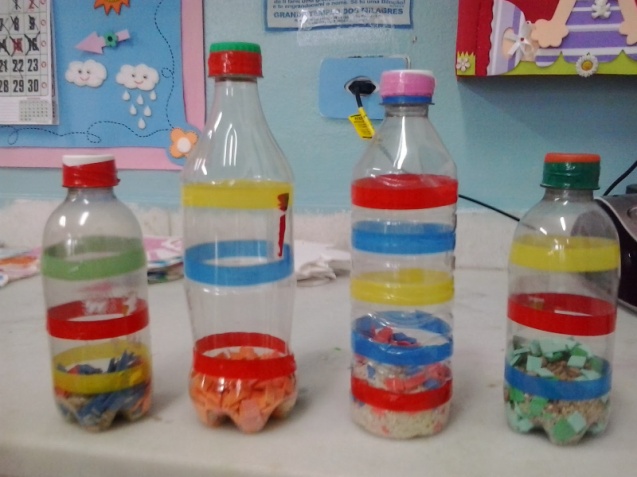 Materiais: Vamos Precisar de garrafa de plástico Arroz, Feijão ou sementes. TesouraDurex ou fita crepeRolinho de papelão Durex colorido Funil.  DICASEscolha garrafas firmes, com plástico mais grosso. As finas podem amassar com facilidade e até mesmo rasgar.Evite encher demais cada garrafa para não abafar o som e deixar pesada demais, dificultando a brincadeira.Faça uma coleção de sons usando diferentes elementos e quantidades em cada garrafa. Areia, palitos de dente, arroz, pedacinhos de papel… vale tudo! Só não utilize materiais que estraguem rapidamente. Veja o vídeo https://www.youtube.com/watch?v=s3uuDqYklys